 “АЕЦ КОЗЛОДУЙ”ЕАД, гр. КозлодуйБългария, тел. 0973 7 35 30, факс 0973 7 60 27ИНФОРМАЦИОННО СЪОБЩЕНИЕУважаеми дами и господа,„АЕЦ Козлодуй” ЕАД уведомява всички заинтересовани лица, че удължава срока за набиране на оферти за „Доставка на медицинска апаратура, уреди и оборудване за физиотерапия” до 16.04.2021 г. при условията, посочени в публикуваното в профила на купувача обявление № 46597 на адрес: https://kznpp.org/cpadm/procedures.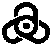 